Б Ъ Л Г А Р С К А   А К А Д Е М И Я   Н А   Н А У К И Т Е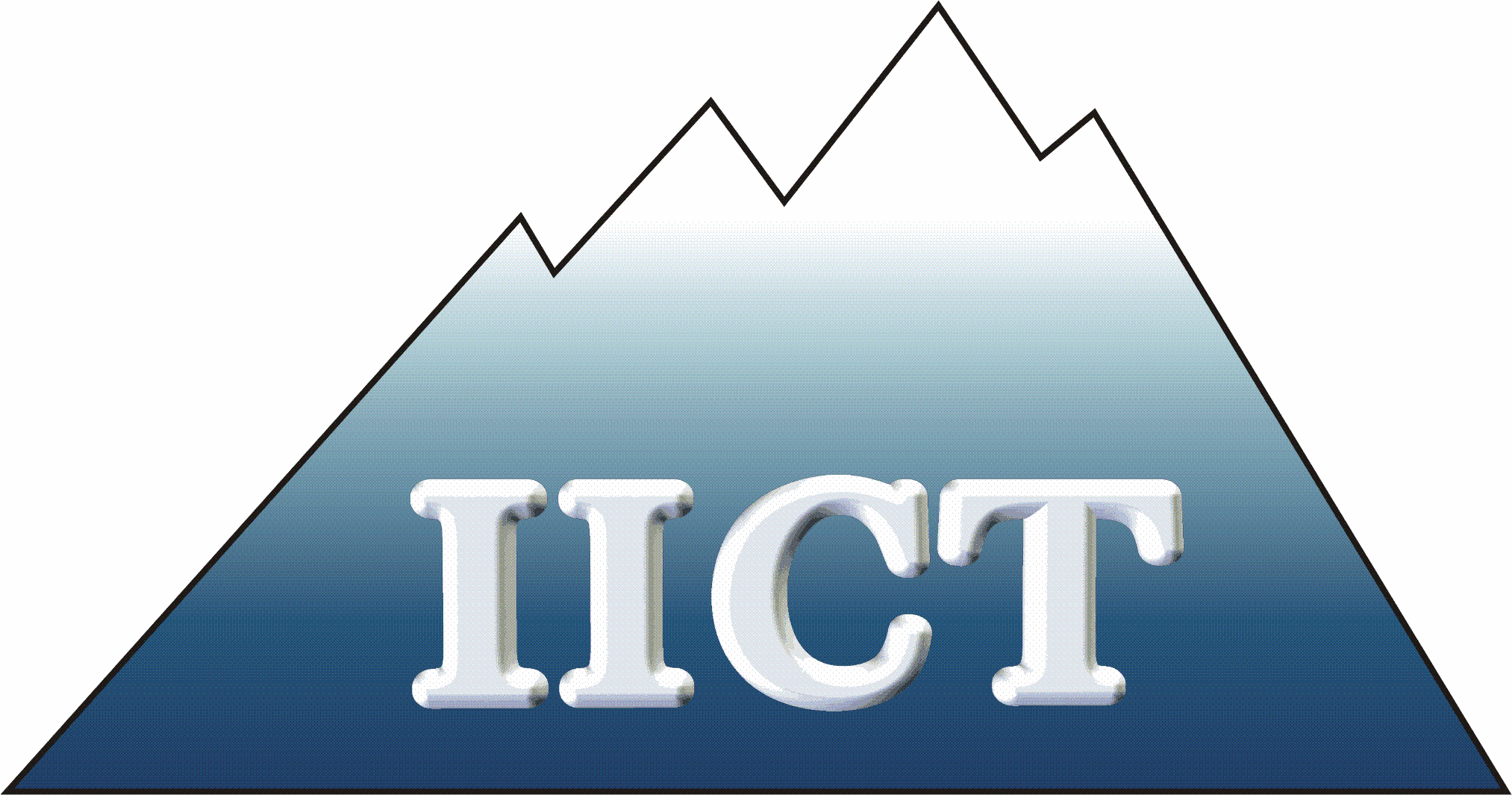 Институт  по  информационни  И  КОМУНИКАЦИОННи  технологии1113 София, ул. „Акад. Г. Бончев”, бл. 2                                           Телефон: (02) 979 66 11,  (02) 870 84 94;  Факс: (02) 870 72 73                                   Електронна поща:  iict@bas.bg							ДО							????? (трите имена на кандидата)	Съгласно чл. 21, ал. 2 от ЗРАСРБ Ви уведомяваме, че сте допуснат до оценяване в конкурса за академичната длъжност „главен асистент” по професионално направление ??????????????, спец. ?????????????????????, обявен за нуждите на секция „????????????????” на ИИКТ в ДВ бр. ??/??.??.???? г.	Научното жури по конкурса е в състав:Председател:академична длъжност, научна степен, трите имена – местоработаЧленове:академична длъжност, научна степен, трите имена – местоработаакадемична длъжност, научна степен, трите имена – местоработаакадемична длъжност, научна степен, трите имена – местоработаакадемична длъжност, научна степен, трите имена – местоработаи резервни членове:академична длъжност, научна степен, трите имена – местоработаакадемична длъжност, научна степен, трите имена – местоработаСъгласно чл. 4, ал. 7 от ЗРАСРБ имате право да подадете искане до НС на ИИКТ за замяна на един член на журито с друг от съответната квота в 7-дневен срок от настоящото уведомление.Съгласно чл. 48. ал. 5 от ППЗРАСРБ, Ви уведомяваме, че заключителното заседание на научното жури по конкурса ще се проведе на ??.??.???? г. от ??:?? ч., в зала ?? на бл. ??? на ИИКТ, на което, съгласно чл. 21, ал. 3 от ЗРАСРБ, трябва да представите писмено или устно изложение по собствен избор по избрана от Вас тема от приложения конспект и да отговорите на въпросите на членовете на журито.				ПРЕДСЕДАТЕЛ НА НАУЧНОТО ЖУРИ:											/???????????/